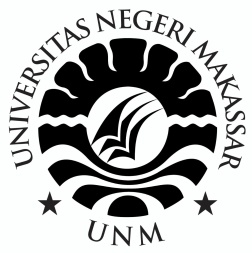 SKRIPSIPENGELOLAAN KELAS DALAM MENUNJANG KEEFEKTIFAN PEMBELAJARAN DI SD 31 MAROS KECAMATAN TURIKALE KABUPATEN MAROS KARTINA1343042019JURUSAN ADMINISTRASI PENDIDIKANFAKULTAS ILMU PENDIDIKANUNIVERSITAS NEGERI MAKASSAR2019